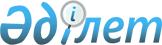 О признании утратившими силу некоторых решений Аксуского городского маслихатаРешение маслихата города Аксу Павлодарской области от 2 ноября 2018 года № 269/34. Зарегистрировано Департаментом юстиции Павлодарской области 4 декабря 2018 года № 6134
      В соответствии с подпунктом 4) пункта 2 статьи 46 Закона Республики Казахстан от 6 апреля 2016 года "О правовых актах", подпунктом 15) пункта 1 статьи 6 Закона Республики Казахстан от 23 января 2001 года "О местном государственном управлении и самоуправлении в Республике Казахстан", Аксуский городской маслихат РЕШИЛ:
      1. Признать утратившими силу некоторые решения Аксуского городского маслихата согласно приложению к настоящему решению.
      2. Контроль за исполнением настоящего решения возложить на постоянную комиссию Аксуского городского маслихата по вопросам социальной и молодежной политики, законности и правопорядка.
      3. Настоящее решение вводится в действие по истечении десяти календарных дней после дня его первого официального опубликования. Перечень утративших силу некоторых
решений Аксуского городского маслихата
      1. Решение Аксуского городского маслихата от 1 июня 2015 года № 350/46 "Об утверждении Положения о государственном учреждении "Аппарат маслихата города Аксу" (зарегистрированное в Реестре государственной регистрации нормативных правовых актов за № 4523, опубликованное 19 июня 2015 года в газетах "Ақсу жолы", "Новый путь").
      2. Решение Аксуского городского маслихата от 16 марта 2016 года № 434/56 "О внесении изменений в решение Аксуского городского маслихата от 18 января 2016 года № 420/53 "Об утверждении методики оценки деятельности административных государственных служащих корпуса "Б" государственного учреждения "Аппарат маслихата города Аксу" (зарегистрированное в Реестре государственной регистрации нормативных правовых актов за № 5035, опубликованное 12 апреля 2016 года в информационно-правовой системе "Әділет").
      3. Решение Аксуского городского маслихата от 15 марта 2017 года № 95/11 "Об утверждении методики оценки деятельности административных государственных служащих корпуса "Б" государственного учреждения "Аппарат маслихата города Аксу" (зарегистрированное в Реестре государственной регистрации нормативных правовых актов за № 5473, опубликованное 28 апреля 2017 года в газетах "Ақсу жолы", "Новый путь").
					© 2012. РГП на ПХВ «Институт законодательства и правовой информации Республики Казахстан» Министерства юстиции Республики Казахстан
				
      Председатель сессии

Т. Носачева

      Секретарь городского маслихата

М. Омаргалиев
Приложение
к решению Аксуского
городского маслихата
от 2 ноября 2018 года № 269/34